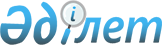 О признании утратившими силу некоторых постановлений акимата Джангельдинского районаПостановление акимата Джангельдинского района Костанайской области от 26 января 2016 года № 14

      В соответствии со статьей 31 Закона Республики Казахстан от 23 января 2001 года "О местном государственном управлении и самоуправлении в Республике Казахстан", статьи 21-1 Закона Республики Казахстан от 24 марта 1998 года "О нормативных правовых актах" акимат Джангельдинского района ПОСТАНОВЛЯЕТ:



      1. Признать утратившим силу:



      1) Постановление акимата от 31 августа 2012 года № 194 "Об установлении квоты рабочих мест для лиц, состоящих на учете службы пробации уголовно-исполнительной инспекции, а также лиц, освобожденных из мест лишения свободы и несовершеннолетних выпускников интернатных организаций" (зарегистрировано в Реестре государственной регистрации НПА 25 сентября 2012 года № 3836,) опубликовано 16 октября 2012 года в районной газете "Біздің Торғай");



      2) Постановление акимата от 17 августа 2015 года № 128 "Об определении перечня должностей специалистов в области социального обеспечения, образования, спорта и ветеринарии, являющихся гражданскими служащими и работающих в сельской местности" (зарегистрировано в Реестре государственной регистрации НПА 25 августа 2015 года № 5837, опубликовано 15 сентября 2015 года в районной газете "Біздің Торғай").



      2. Настоящее постановление вводится в действие со дня подписания.      Аким района                                А. Кенжегарин
					© 2012. РГП на ПХВ «Институт законодательства и правовой информации Республики Казахстан» Министерства юстиции Республики Казахстан
				